Российская Федерация                                                                      Россия Федерациязы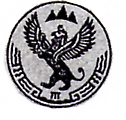 Сельская администрация                                                                Алтай РеспубликанынБалыктуюльского сельского                                                                    Улаган аймагындагыпоселения                                                                                        Балыктуjул  jурт jеезеУлаганского района                                                                     муниципал тозомолининРеспублики Алтай                                                                          jурт администрациязы_____________________________________________________________________________________РЕШЕНИЕ                                                                                ЧЕЧИМот 23 «декабря» 2015 г                                                                  №   37/4О  внесении изменений и дополнений в Решение №36/1 от 10.11.2015 г.  «Об утверждении Положения о бюджетном процессе в МО «Балыктуюльском сельском поселении»          На основании протеста прокуратуры Улаганского района на решение Совета депутатов МО «Балыктуюльское сельское поселение» №36/1 от 10.11.2015г. «Об утверждении Положения о бюджетном процессе в МО «Балыктуюльское сельское поселение»: Совет депутатов РЕШИЛ:ст.3 Положения дополнить текстом следующего содержания:участниками бюджетного процесса являются:Президент Российской Федерации;высшее должностное лицо субъекта Российской Федерации, глава муниципального района;законодательные (представительные) органы государственной власти  и представительные органы местного самоуправления (далее- законодательные (представительные) органы);исполнительные органы государственной власти (исполнительно- распорядительные органы муниципальных образований);Центральный Банк Российской Федерации;органы государственного (муниципального) финансового контроля;органы управления государственными внебюджетными фондами;главные распорядители (распорядители) бюджетных средств;главные администраторы (администраторы) доходов бюджета;главные администраторы (администраторы) источников финансирования дефицита бюджета;получатели бюджетных средств.ст.5 Положения переименовать в «Бюджетные полномочия исполнительно- распорядительного органа (администрации)»п.п.1 ч.1 с.5 Положения изложить в следующей редакции: Глава обеспечивает составление проекта бюджета.ст.6 Положения дополнить текстом следующего содержания «муниципальный финансовый внешний контроль» в ст.7 Положения исключить слово «государственной».  ч.2 ст.9 Положения изложить в следующей редакции:Положения одновременно с проектом закона (решения) о бюджете в законодательный орган представляются: основные направления бюджетной политики и основные направления налоговой политики. В п.2 ч.1 ст.9 Положения исключить слово «консолидированный»ч.1 ст.10 Положения изложить в следующей редакции: Глава поселения представляет на рассмотрение Совета депутатов проект бюджета о местном бюджете 10 ноября текущего года.ч.3 ст.25 Положения изложить в следующей редакции:Порядок составления и ведения сводной бюджетной росписи и кассового плана устанавливается органом управления государственным внебюджетным фондом. ч.6 ст.25 Положения после слов «о местном бюджете» дополнить словами «на текущий финансовый год (текущий финансовый год и плановый период) на замещение муниципальных заимствований, погашение муниципального долга».ст.31 Положения изложить в следующей редакции:Внешняя проверка годового отчета об исполнении местного бюджета осуществляется контрольно- счетным органом муниципального образования.Настоящее Решение вступает в силу после  его обнародования на информационных стендах поселения.Контроль за исполнением настоящего решения возлагаю на себя.Председатель Совета депутатовМО «Балыктуюльское сельское поселение»                              Е.К.Саксаева